Forduljon az                  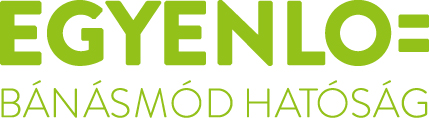 ügyfélszolgálatához, haneme,faji hovatartozása,bőrszíne,nemzetisége,nemzetiséghez való tartozása,fogyatékossága,életkora,egészségi állapota,vallási-vagy világnézeti meggyőződése,politikai vagy más véleménye,anyanyelve,családi állapota,anyasága vagy apasága,szexuális irányultsága,nemi identitása,vagyoni helyzetevagy egyéb tulajdonsága miatt hátrányos megkülönböztetés éri!Az Egyenlő Bánásmód Hatóság feladata a hátrányos megkülönböztetéssel okozott jogsértések kivizsgálása és megszüntetése.Keresse fel Dr. Szatmári ÉvaPest megyei egyenlőbánásmód-referens ügyfélfogadását:06 30/960-2657 eva.drszatmari@gmail.comPest Megyei Kormányhivatal
1052 Budapest, Városház u. 7. (Tel: +36 1/485 6957)
2017.07.02. hétfő 11:30-15:30 2017.07.10. hétfő 11:30-15:302017.07.17. hétfő 11:30-15:30Dabas Város Önkormányzat Polgármesteri Hivatal 2370 Dabas, Szent István tér 1/B. (tel: +36 29/561-200)2017.07.04. kedd 11:30-15:30Ráckeve Város Önkormányzati Polgármesteri Hivatal2300 Ráckeve, Szent István tér 4. (tel: +36 24/ 523 333)2017.07.11. kedd 11:30-15:30Egyenlő bánásmód– mindenkit megillet!